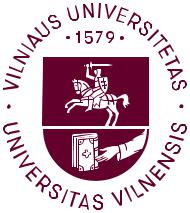 VILNIAUS UNIVERSITETOŠIAULIŲ AKADEMIJA(Gavėjas naudininko linksniu)		Į 20...-...-... Nr. ...(nurodoma, kai atsakoma į gautą dokumentą)PAŽYMA APIE (DĖL) ......(Dokumento tekstas)Vardenis Pavardenis, tel. (8 41) 123 4567, el. p. vardenis.pavardenis@sa.vu.lt